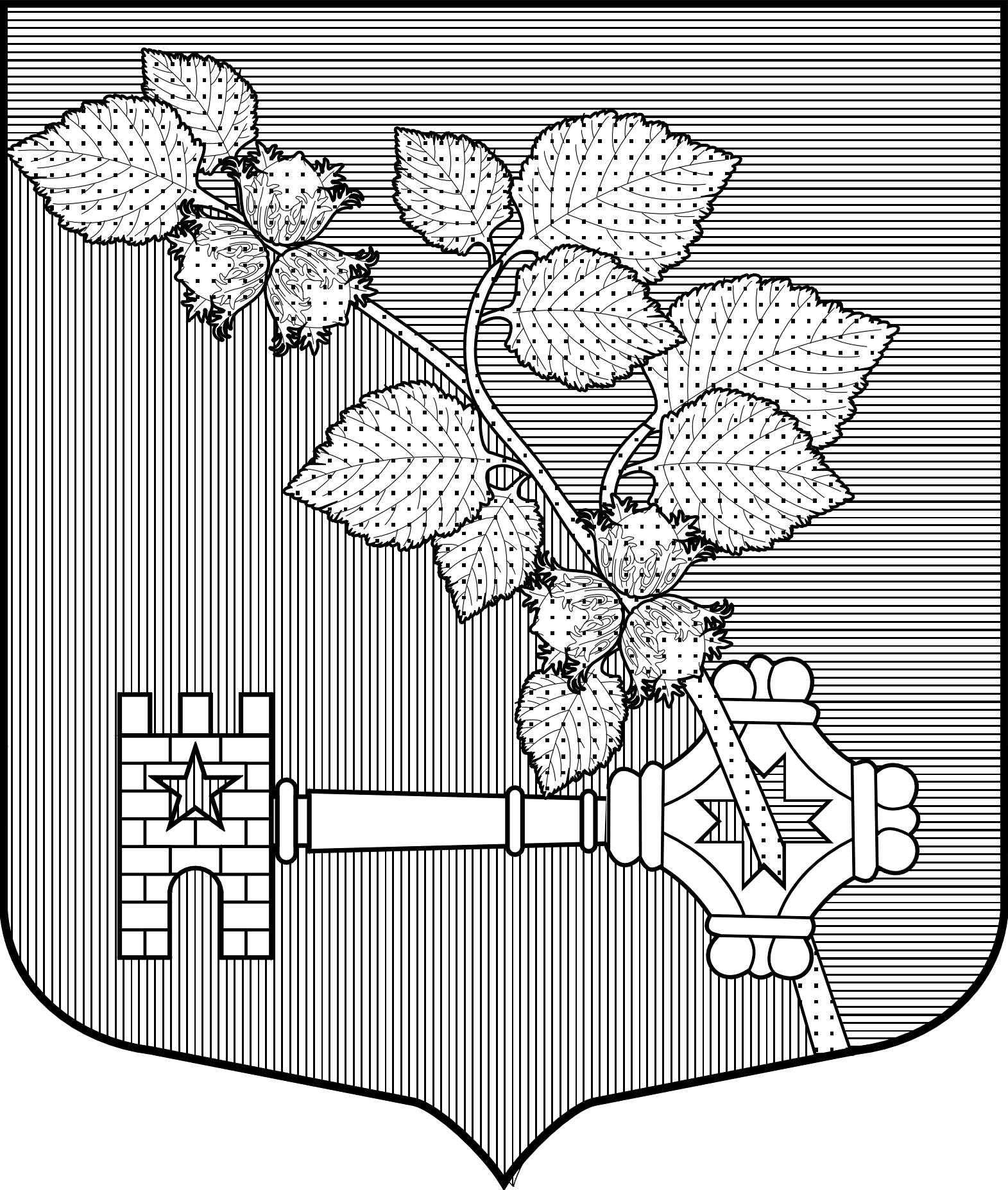  АДМИНИСТРАЦИЯВиллозского городского поселения  Ломоносовского  районаПОСТАНОВЛЕНИЕ № 165«  19  »  апреля  2022 года                                                                            гп. ВиллозиО внесении изменений в муниципальную программу "Регулирование градостроительной деятельности муниципального образования Виллозское городское поселение Ломоносовского муниципального района Ленинградской области на 2022-2024годы"Руководствуясь Федеральным законом от 06.12.2003 № 131-ФЗ «Об общих принципах организации местного самоуправления в Российской Федерации», в соответствии с Положением об администрации,  в соответствии с  Постановлением местной администрации от 14.10.2014 года №304 «Об утверждении порядка разработки,  реализации  и оценки эффективности муниципальных программ муниципального образования  Виллозское сельское поселение муниципального образования  Ломоносовский муниципальный район  Ленинградской области»,ПОСТАНОВЛЯЮ:Внести изменения в муниципальную программу «Регулирование градостроительной деятельности муниципального образования Виллозское городское поселение Ломоносовского муниципального района Ленинградской области на 2022-2024годы» (далее - муниципальная программа), утвержденную  главой администрации Виллозского городского поселения Постановлением № 606 от 30.12.2021 г:1.1.  План реализации муниципальной программы и лимиты финансирования, подпрограмму «Регулирование градостроительной деятельности в области архитектуры, строительства и землепользования»изложить в новой редакции, согласно приложению №1.Во всем остальном муниципальную программу «Регулирование градостроительной деятельности муниципального образования Виллозское городское поселение Ломоносовского муниципального района Ленинградской области на 2022-2024годы» оставить без изменений.Настоящее Постановление подлежит опубликованию на официальном сайте муниципального образования Виллозское городское поселение по электронному адресу: www.villozi-adm.ru.Настоящее Постановление вступает в силу с момента его опубликования.Контроль за исполнением настоящего Постановления возложить на главного специалиста отдела по ЖКХ, строительству и землепользованию Лютову Н.Н.Глава администрации Виллозского городского поселения 		                                      Андреева С.В.С Постановлением ознакомлена:Иванова Л.А.              /_________________/Приложение № 1 к муниципальной программе «Регулирование градостроительной деятельности» муниципального образования Виллозское городское поселение Ломоносовского муниципального района Ленинградской области на 2022-2024 годы».ПЛАН РЕАЛИЗАЦИИ ПРОГРАММЫ на 2022-2024 ГОДЫтыс.руб. Наименование муниципальной программы, подпрограммы, структурного элемента Ответственный исполнитель, соисполнитель, участникГоды реализацииОценка расходов (тыс. руб. в ценах соответствующих лет)Оценка расходов (тыс. руб. в ценах соответствующих лет)Оценка расходов (тыс. руб. в ценах соответствующих лет)Оценка расходов (тыс. руб. в ценах соответствующих лет)Оценка расходов (тыс. руб. в ценах соответствующих лет)Наименование муниципальной программы, подпрограммы, структурного элемента Ответственный исполнитель, соисполнитель, участникГоды реализациивсегофедеральный бюджетобластной бюджетместный бюджетпрочие источники12345678Муниципальная программа «Регулирование градостроительной деятельности» муниципального образования Виллозское городское поселение Ломоносовского муниципального района Ленинградской области на 2022-2024 годы»Администрация Виллозского городского поселения Ломоносовского района (далее – Администрация)20225750,05750,0Муниципальная программа «Регулирование градостроительной деятельности» муниципального образования Виллозское городское поселение Ломоносовского муниципального района Ленинградской области на 2022-2024 годы»Администрация Виллозского городского поселения Ломоносовского района (далее – Администрация)20233800,03800,0Муниципальная программа «Регулирование градостроительной деятельности» муниципального образования Виллозское городское поселение Ломоносовского муниципального района Ленинградской области на 2022-2024 годы»Администрация Виллозского городского поселения Ломоносовского района (далее – Администрация)20242900,02900,0Итого по муниципальной программе2022-202412 450,012 450,0Процессная частьПроцессная частьПроцессная частьПроцессная частьПроцессная частьПроцессная частьПроцессная частьПроцессная частьМероприятия по регулированию градостроительной деятельности в области территориального планирования и планировки территорииМероприятия по регулированию градостроительной деятельности в области территориального планирования и планировки территорииМероприятия по регулированию градостроительной деятельности в области территориального планирования и планировки территорииМероприятия по регулированию градостроительной деятельности в области территориального планирования и планировки территорииМероприятия по регулированию градостроительной деятельности в области территориального планирования и планировки территорииМероприятия по регулированию градостроительной деятельности в области территориального планирования и планировки территорииМероприятия по регулированию градостроительной деятельности в области территориального планирования и планировки территорииМероприятия по регулированию градостроительной деятельности в области территориального планирования и планировки территорииВнесение изменений в генеральный планАдминистрация20220,00,0Внесение изменений в генеральный планАдминистрация20230,00,0Внесение изменений в генеральный планАдминистрация20240,00,0Внесение изменений в генеральный планАдминистрация2022-20240,00,0Подготовка документации по планировке территорииАдминистрация2022700,0700,0Подготовка документации по планировке территорииАдминистрация20231000,01000,0Подготовка документации по планировке территорииАдминистрация2024100,0100,0Подготовка документации по планировке территорииАдминистрация2022-20241800,01800,0Внесение в ЕГРН сведений о территориальных зонахАдминистрация2022400,0400,0Внесение в ЕГРН сведений о территориальных зонахАдминистрация2023400,0400,0Внесение в ЕГРН сведений о территориальных зонахАдминистрация2024400,0400,0Внесение в ЕГРН сведений о территориальных зонахАдминистрация2022-20241200,01200,0Мероприятия по регулированию градостроительной деятельности в области архитектуры, строительства и землепользованияМероприятия по регулированию градостроительной деятельности в области архитектуры, строительства и землепользованияМероприятия по регулированию градостроительной деятельности в области архитектуры, строительства и землепользованияМероприятия по регулированию градостроительной деятельности в области архитектуры, строительства и землепользованияМероприятия по регулированию градостроительной деятельности в области архитектуры, строительства и землепользованияМероприятия по регулированию градостроительной деятельности в области архитектуры, строительства и землепользованияМероприятия по регулированию градостроительной деятельности в области архитектуры, строительства и землепользованияМероприятия по регулированию градостроительной деятельности в области архитектуры, строительства и землепользованияВыполнение инженерных изысканий (геодезических, экологических, археологических), предпроектных работ, включая историко-культурную экспертизуАдминистрация2022500,0500,0Выполнение инженерных изысканий (геодезических, экологических, археологических), предпроектных работ, включая историко-культурную экспертизуАдминистрация20231000,01000,0Выполнение инженерных изысканий (геодезических, экологических, археологических), предпроектных работ, включая историко-культурную экспертизуАдминистрация20241000,01000,0Выполнение инженерных изысканий (геодезических, экологических, археологических), предпроектных работ, включая историко-культурную экспертизуАдминистрация2022-20242500,02500,0Проектирование, включая экспертизу, объектов капитального строительства для муниципальных нужд, в том числе социальных объектовАдминистрация2022600,0600,0Проектирование, включая экспертизу, объектов капитального строительства для муниципальных нужд, в том числе социальных объектовАдминистрация2023500,0500,0Проектирование, включая экспертизу, объектов капитального строительства для муниципальных нужд, в том числе социальных объектовАдминистрация2024500,0500,0Проектирование, включая экспертизу, объектов капитального строительства для муниципальных нужд, в том числе социальных объектовАдминистрация2022-20241600,01600,0Проектирование транспортной и инженерной инфраструктурыАдминистрация20222350,02350,0Проектирование транспортной и инженерной инфраструктурыАдминистрация20230,00,0Проектирование транспортной и инженерной инфраструктурыАдминистрация20240,00,0Проектирование транспортной и инженерной инфраструктурыАдминистрация2022-20242350,02350,0Подготовка, регистрация градостроительных планов земельных участков для размещения объектов капитального строительстваАдминистрация2022200,0200,0Подготовка, регистрация градостроительных планов земельных участков для размещения объектов капитального строительстваАдминистрация2023100,0100,0Подготовка, регистрация градостроительных планов земельных участков для размещения объектов капитального строительстваАдминистрация2024100,0100,0Подготовка, регистрация градостроительных планов земельных участков для размещения объектов капитального строительстваАдминистрация2022-2024400,0400,0Постановка границ населенных пунктов на кадастровый учетАдминистрация2022100,0100,0Постановка границ населенных пунктов на кадастровый учетАдминистрация2023100,0100,0Постановка границ населенных пунктов на кадастровый учетАдминистрация2024100,0100,0Постановка границ населенных пунктов на кадастровый учетАдминистрация2022-2024300,0300,0Геодезические работы при проведении муниципального земельного контроляАдминистрация2022100,0100,0Геодезические работы при проведении муниципального земельного контроляАдминистрация2023100,0100,0Геодезические работы при проведении муниципального земельного контроляАдминистрация2024100,0100,0Геодезические работы при проведении муниципального земельного контроляАдминистрация2022-2024300,0300,0Кадастровые работы (в том числе, постановка на учет границ земельных участков под МКД, земельных участков для дальнейшего предоставления в аренду и др.)Администрация2022400,0400,0Кадастровые работы (в том числе, постановка на учет границ земельных участков под МКД, земельных участков для дальнейшего предоставления в аренду и др.)Администрация2023500,0500,0Кадастровые работы (в том числе, постановка на учет границ земельных участков под МКД, земельных участков для дальнейшего предоставления в аренду и др.)Администрация2024500,0500,0Кадастровые работы (в том числе, постановка на учет границ земельных участков под МКД, земельных участков для дальнейшего предоставления в аренду и др.)Администрация2022-20241400,01400,0Работы по оценке земельных участков, объектовАдминистрация2022400,0400,0Работы по оценке земельных участков, объектовАдминистрация2023500,0500,0Работы по оценке земельных участков, объектовАдминистрация2024500,0500,0Работы по оценке земельных участков, объектовАдминистрация2022-20241400,01400,0